2024 AGM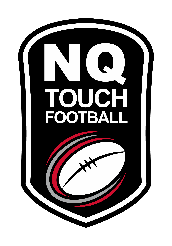 Management Committee Nomination FormTHE COMPLETED NOMINATIONS FOR THE POSITION OF OFFICE BEARER MUST BE RECEIVED BY THE NQ OFFICE NO LATER THAN Friday 26th April 2024We the undersigned, hereby propose and secondWe the undersigned, hereby propose and secondWe the undersigned, hereby propose and secondWe the undersigned, hereby propose and secondWe the undersigned, hereby propose and second(Name of person being proposed)(Name of person being proposed)(Name of person being proposed)of who is a financial member of(Residential address)(Residential address)(Residential address)(Residential address)(Residential address)(Residential address)(Residential address)for the position of for the position of (Name of affiliate)(Name of affiliate)(Name of affiliate)(Name of affiliate)(eg: President, Secretary, etc)(eg: President, Secretary, etc)at the Annual General Meeting of the North Queensland Touch Association Inc. to be held onat the Annual General Meeting of the North Queensland Touch Association Inc. to be held onat the Annual General Meeting of the North Queensland Touch Association Inc. to be held onat the Annual General Meeting of the North Queensland Touch Association Inc. to be held onat the Annual General Meeting of the North Queensland Touch Association Inc. to be held onat the Annual General Meeting of the North Queensland Touch Association Inc. to be held onat the Annual General Meeting of the North Queensland Touch Association Inc. to be held onat the Annual General Meeting of the North Queensland Touch Association Inc. to be held on18th May 202418th May 2024atSports House, TownsvilleSports House, TownsvilleSports House, TownsvilleSports House, TownsvilleSports House, Townsville(Date of meeting)(Date of meeting)(Address of meeting)(Address of meeting)(Address of meeting)(Address of meeting)(Address of meeting)or at any adjournment or postponement thereof.or at any adjournment or postponement thereof.or at any adjournment or postponement thereof.or at any adjournment or postponement thereof.or at any adjournment or postponement thereof.or at any adjournment or postponement thereof.or at any adjournment or postponement thereof.or at any adjournment or postponement thereof.Name of ProposerAddress of ProposerSignature of ProposerDateName of SeconderAddress of SeconderSignature of SeconderDateNominee Acceptance NoticeNominee Acceptance NoticeNominee Acceptance NoticeNominee Acceptance NoticeNominee Acceptance NoticeNominee Acceptance NoticeIHereby accept nomination for the office bearerHereby accept nomination for the office bearer          (Name of nominee)          (Name of nominee)          (Name of nominee)          (Name of nominee)position of position of at the AGM of NQTA or any adjournment or at the AGM of NQTA or any adjournment or (Position of office)(Position of office)postponement thereofpostponement thereofSignature of NomineeSignature of NomineeSignature of NomineeDateDateDateOffice Use ONLY – Date Received